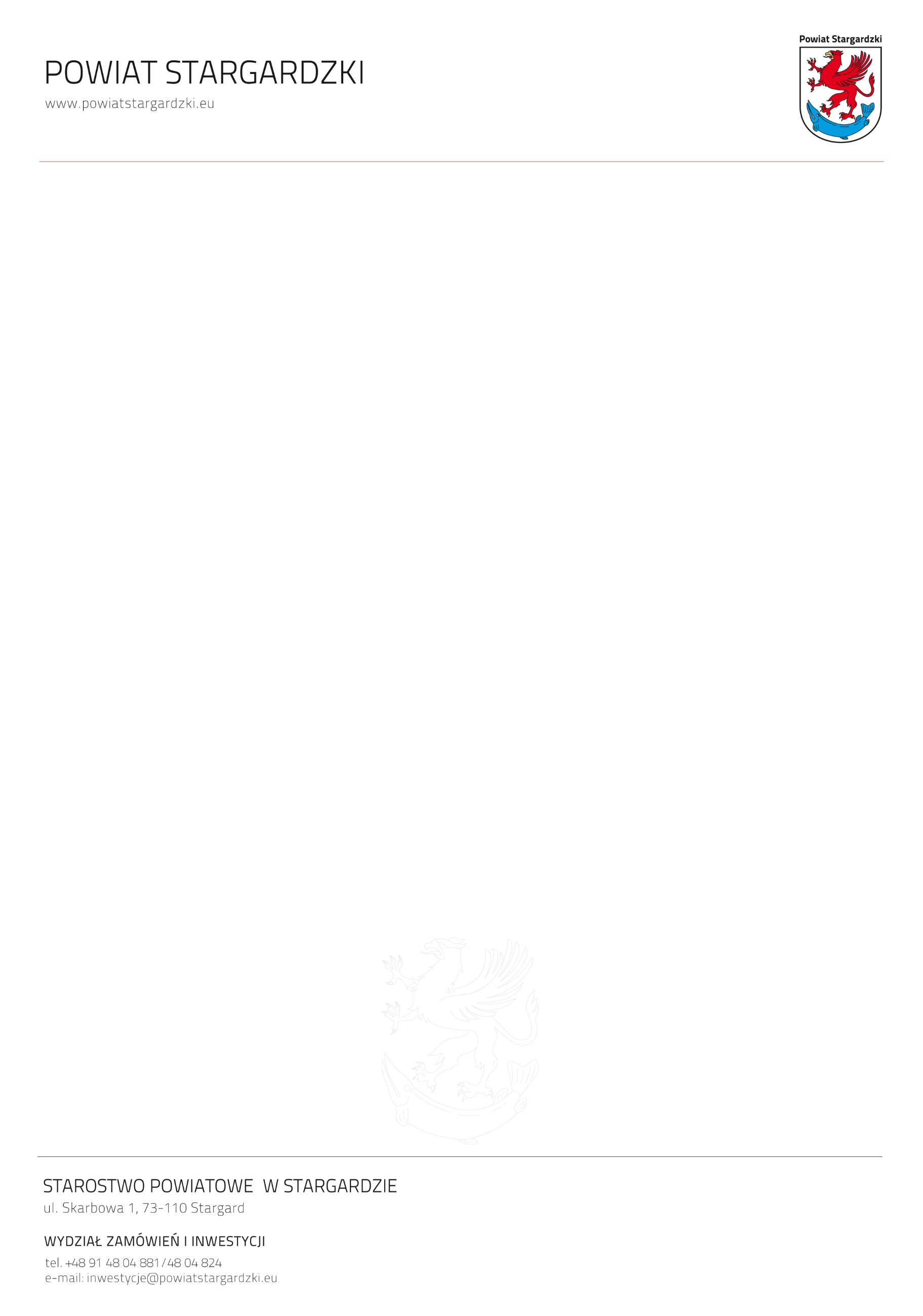         Załącznik nr 1OFERTAna „Przedłużenie subskrypcji Comodo Endpoint Manager + AEPlicencja na okres 24 miesięcy” dla Powiatu Stargardzkiego.Ja (my), niżej podpisany(i) …..............................................................................................................................................................................................................................................................................................................................................................................................................................................................................................................................................................................................................................................................działając w imieniu i na rzecznazwa firmy…........................................................................................................................... siedziba ….................................................................................................................................adres e-mail: ………………………………………………………………….…………………….w odpowiedzi na zaproszenie do złożenia oferty cenowej na: „Przedłużenie subskrypcji Comodo Endpoint Manager + AEP licencja na okres 24 miesięcy” dla Powiatu Stargardzkiego składam(y) niniejszą ofertę: i oferujemy następującą łączną cenę za realizację przedmiotu zamówienia w wysokości: ................................. zł netto (słownie: ………….…………………………………….. zł netto)powiększoną o należny podatek VAT, w wysokości …….%, tj. ……..………. zł,co daje cenę …………… zł brutto (słownie: ………………………….…………………. zł brutto)Oświadczam/y, że przedmiot zamówienia dostarczymy w terminie określonym w zaproszeniu.Oświadczam/y, że udzielamy ……….. miesięcznej gwarancji na przedmiot zamówienia.Oświadczam/y, że są nam znane wymagania Zamawiającego określone w opisie przedmiotu zamówienia oraz że cena zawiera wszystkie koszty, jakie Zamawiający poniesie realizując zamówienieOświadczam/y, iż wszystkie informacje zawarte w ofercie są prawdziwe. Oświadczam/y, że zamówienie zrealizujemy z udziałem następujących Podwykonawców ………………………………………………………… (jeżeli nie będzie udziału Podwykonawców należy wpisać nie dotyczy).Oświadczam/y, iż wszystkie informacje zawarte w ofercie są prawdziwe.Na podstawie art. 6 ust. 1 Rozporządzenia Parlamentu Europejskiego i Rady (UE) 2016/679 
z dnia 27 kwietnia 2016 r., wyrażam zgodę na przetwarzanie moich danych osobowych przez administratora danych Powiat Stargardzki z siedzibą w Stargardzie, 
ul. Skarbowej 1, REGON 811684210, NIP 854-22-28-620 w celu przeprowadzenia postępowania i wyboru najkorzystniejszej oferty na „Przedłużenie subskrypcji Comodo Endpoint Manager + AEP licencja na okres 24 miesięcy” dla Powiatu Stargardzkiego.Podaję dane osobowe dobrowolnie i oświadczam, że są one zgodne z prawdą.___________________, dnia __________ 2024 r.   			___________________   						       (miejscowość, data)								 (podpis)Pozycja nr.Urządzenie/ProgramIlośćCena jednostkowa nettoWartość netto(ilość * cena jednostkowa netto)Comodo Endpoint Manager + AEP licencja na okres 24 miesięcy,	Kontynuacja,170 szt.